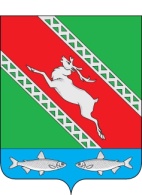 РОССИЙСКАЯ ФЕДЕРАЦИЯИРКУТСКАЯ ОБЛАСТЬДума муниципального образования 	«Катангский район»	РЕШЕНИЕот 22 декабря 2023 года                         село Ербогачен                                                  № 6/4Об утверждении плана работы Думымуниципального образования«Катангский район» на первое полугодие 2024 годаРассмотрев представленный проект плана работы Думы муниципального образования «Катангский район» на первое полугодие 2024 года, в соответствии со статьей 20 регламента Думы муниципального образования «Катангский район», Дума муниципального образования «Катангский район»РЕШИЛА:1. План работы Думы муниципального образования «Катангский район» на первое полугодие 2024 года утвердить.2. Опубликовать настоящее решение в печатном издании «Муниципальный вестник» и на официальном сайте муниципального образования «Катангский район» в информационно-телекоммуникационной сети «Интернет».Председатель Думы муниципального образования «Катангский район»                                                                         В.В. ПучковаИ.о. мэра муниципального образования «Катангский район»                                                                                            Е.В. Васильева                                                                                                                                  УТВЕРЖДЕН решением Думымуниципального образования«Катангский район»                                                                                                      от 22 декабря 2023 года № 6/4ПЛАН РАБОТЫ ДУМЫ МУНИЦИПАЛЬНОГО ОБРАЗОВАНИЯ «КАТАНГСКИЙ РАЙОН»НА ПЕРВОЕ ПОЛУГОДИЕ 2024 ГОДА.Вопросы для рассмотрения в рамках «Информационного часа»Информация об итогах проведения внутреннего финансового контроля в муниципальных учреждениях Катангского районаИнформация о мерах социальной поддержки граждан, реализуемых Отделом назначения мер социальной поддержки по Катангскому районуИнформация о работе по вывозу ТКО и состоянии площадок временного складирования ТКО на территории муниципального образования «Катангский район»Информация о рейсовых вертолетах в Катангском районе ( Авиакомпания Ангара)Информация о работе ОО «Ветеран»Информация об итогах работы благотворительного фонда «Процветание» за 2023 годИнформация о работе Центральной котельной с. Ербогачен1. Правотворческая деятельность:1. Правотворческая деятельность:1. Правотворческая деятельность:1. Правотворческая деятельность:№содержаниесодержаниеДатаДокладчик/ содокладчикОтветственные1.1Регулярно проводить заседания Думы муниципального образования «Катангский район»Регулярно проводить заседания Думы муниципального образования «Катангский район»Не реже 1 раза в квартал (три месяца)Пучкова В.В.Председатель Думы муниципального образования «Катангский район» Пучкова В.В.1.2На заседаниях Думы муниципального образования «Катангский район» рассмотреть вопросы:На заседаниях Думы муниципального образования «Катангский район» рассмотреть вопросы:1.3О внесении изменений и дополнений в Устав муниципального образования «Катангский район»О внесении изменений и дополнений в Устав муниципального образования «Катангский район»По мере необходимости в течение полугодияЧервонная Л.Н.Администрация муниципального образования «Катангский район» (юридический отдел), Дума муниципального образования «Катангский район», комитет по мандатам, регламенту и депутатской этике.1.4О внесении изменений и дополнений в решение Думы муниципального образования «Катангский район» «О бюджете муниципального образования «Катангский район» на 2024 год и на плановый период 2025 и 2026 годов».О внесении изменений и дополнений в решение Думы муниципального образования «Катангский район» «О бюджете муниципального образования «Катангский район» на 2024 год и на плановый период 2025 и 2026 годов».По мере необходимости в течение полугодияВерхотурова Т.А./ Светлолобова С.А.Администрация муниципального образования «Катангский район»,финансовое управление администрации муниципального образования «Катангский район», комитет по бюджету и социально- экономическому развитию, Дятлов А.Б.1.5О признании утратившими силу, некоторых решений Думы муниципального образования «Катангский район».О признании утратившими силу, некоторых решений Думы муниципального образования «Катангский район».По мере необходимости в течение полугодияЮрьева М.А.Администрация муниципального образования «Катангский район», Дума муниципального образования «Катангский район»1.6О внесении изменений и дополнений в решения Думы муниципального образования «Катангский район».О внесении изменений и дополнений в решения Думы муниципального образования «Катангский район».По мере необходимости в течение полугодияЮрьева М.А.Администрация муниципального образования «Катангский район», Дума муниципального образования «Катангский район»1.7Об утверждении плана работы Думы муниципального образования «Катангский район» на второе полугодие 2024 годаОб утверждении плана работы Думы муниципального образования «Катангский район» на второе полугодие 2024 года2 кварталПучкова В.В.Председатель Думы муниципального образования «Катангский район», Пучкова В.В.1.8О внесении изменений и дополнений в Регламент Думы муниципального образования «Катангский район»О внесении изменений и дополнений в Регламент Думы муниципального образования «Катангский район»По мере необходимости в течение полугодияПучкова В.В.Администрация муниципального образования «Катангский район» и Дума муниципального образования «Катангский район», комитет по мандатам, регламенту и депутатской этике.2.Контрольная деятельность2.Контрольная деятельность2.Контрольная деятельность2.Контрольная деятельность2.1Контроль за исполнением принятых решений Думы муниципального образования «Катангский район»Контроль за исполнением принятых решений Думы муниципального образования «Катангский район»постоянноПучкова В.В., Дятлов А.Б., Юрьев Е.В., Орлов Е.В.Председатели комитетов и председатель Думы муниципального образования «Катангский район»2.2Об исполнении бюджета муниципального образования «Катангский район» за 2023 год, 1 квартал 2024 годаОб исполнении бюджета муниципального образования «Катангский район» за 2023 год, 1 квартал 2024 года1-2 кварталВерхотурова Т.А./ Светлолобова С.А.Финансовое управление администрации муниципального образования «Катангский район», комитет по бюджету и социально- экономическому развитию, Дятлов А.Б.2.3О рассмотрении отчета И.о. мэра муниципального образования «Катангский район» и о результатах деятельности администрации муниципального образования «Катангский район» за 2023 годО рассмотрении отчета И.о. мэра муниципального образования «Катангский район» и о результатах деятельности администрации муниципального образования «Катангский район» за 2023 год1 кварталВасильева Е.В.Администрация муниципального образования «Катангский район»2.4О рассмотрении отчета о деятельности Думы муниципального образования «Катангский район» за второе полугодие 2023 годаО рассмотрении отчета о деятельности Думы муниципального образования «Катангский район» за второе полугодие 2023 года1 кварталПучкова В.В.Председатели комитетов и председатель Думы муниципального образования «Катангский район», Пучкова В.В.2.5О рассмотрении отчета Контрольно-счетной палаты муниципального образования «Катангский район» по контрольным мероприятиям за 2023 годО рассмотрении отчета Контрольно-счетной палаты муниципального образования «Катангский район» по контрольным мероприятиям за 2023 год1 квартал Башмаков А.О.Председатель Контрольно-счетной палаты муниципального образования «Катангский район», Башмаков А.О.2.6Информация о состоянии охраны общественного порядка, общественной безопасности дорожного движения, результаты борьбы с преступностью на территории Катангского района.Информация о состоянии охраны общественного порядка, общественной безопасности дорожного движения, результаты борьбы с преступностью на территории Катангского района.1 полугодиеРудайцев А.В.Начальник ПП (дислокация с. Ербогачен) МО МВД России «Киренский»,Комитет  по социальным вопросам, Юрьев Е.В.2.7Информация прокурора «О состоянии законности и правопорядка на территории муниципального образования «Катангский район» в 2023 годуИнформация прокурора «О состоянии законности и правопорядка на территории муниципального образования «Катангский район» в 2023 году1 кварталПьянзина Е.В.Прокурор Катангского района2.8Отчет о внутреннем финансовом контроле за 2023 годОтчет о внутреннем финансовом контроле за 2023 год1 кварталОрлова Н.М.Председатель Думы муниципального образования «Катангский район», Пучкова В.В., комитет по бюджету и социально- экономическому развитию муниципального образования, Дятлов А.Б.2.9Об информации администрации муниципального образования «Катангский район» об итогах инвентаризации муниципального имуществаОб информации администрации муниципального образования «Катангский район» об итогах инвентаризации муниципального имущества1 кварталЩеглова Ю.Ю.Комитет по бюджету и социально- экономическому развитию муниципального образования, Дятлов А.Б.2.10Информация об обеспечении продовольственными товарами первой необходимости населения Катангского района и завозе горюче-смазочных материалов для муниципальных нужд и населения в 2024 годуИнформация об обеспечении продовольственными товарами первой необходимости населения Катангского района и завозе горюче-смазочных материалов для муниципальных нужд и населения в 2024 году1 кварталГрачева Н.А.Комитет по бюджету и социально- экономическому развитию муниципального образования, Дятлов А.Б.2.11О предоставлении информации о состоянии дел на территории сельских поселений Катангского районаО предоставлении информации о состоянии дел на территории сельских поселений Катангского района2 кварталГлавы поселенийКомитет  по социальным вопросам, Юрьев Е.В.2.12Информация о работе с обращениями и сообщениями граждан Муниципального центра управления муниципального образования «Катангский район» в 2023 годуИнформация о работе с обращениями и сообщениями граждан Муниципального центра управления муниципального образования «Катангский район» в 2023 году1 кварталЮрьева М.А.Комитет по мандатам, регламенту и депутатской этике.2.13Информация администрации района о подготовке к паводковому и пожароопасному периоду в 2024 годуИнформация администрации района о подготовке к паводковому и пожароопасному периоду в 2024 году2 кварталЕмельянов Е.А.Комитет по социальным вопросам, Юрьев Е.В.2.14Информация муниципального отдела образования о плане ремонтных работ в 2024 году в учреждениях образования Катангского районаИнформация муниципального отдела образования о плане ремонтных работ в 2024 году в учреждениях образования Катангского района2 кварталГавриленко Д.М.Комитет по социальным вопросам, Юрьев Е.В.2.15Информация администрации района об итогах отопительного сезона за 2023-2024гг. и подготовке к отопительному сезону 2024-2025гг.Информация администрации района об итогах отопительного сезона за 2023-2024гг. и подготовке к отопительному сезону 2024-2025гг.2 кварталМолчанов А.Н.Комитет по бюджету и социально- экономическому развитию, Дятлов А.Б.2.16Отчет о работе МУП «Катангская ТЭК» в 2023 годуОтчет о работе МУП «Катангская ТЭК» в 2023 году1 кварталМолчанов А.Н.Председатель Думы муниципального образования «Катангский район», Пучкова В.В. 2.17Информация администрации муниципального образования «Катангский район» по организации мероприятий при осуществлении деятельности по обращению с животными без владельцев в 2024 годуИнформация администрации муниципального образования «Катангский район» по организации мероприятий при осуществлении деятельности по обращению с животными без владельцев в 2024 году2 кварталШилова И.Н.Комитет по социальным вопросам, Юрьев Е.В.2.18Информация администрации муниципального образования «Катангский район» о летней занятости, отдыхе и оздоровлении детей и подростков в 2024годуИнформация администрации муниципального образования «Катангский район» о летней занятости, отдыхе и оздоровлении детей и подростков в 2024году2 кварталГавриленко Д.М.Комитет по социальным вопросам, Юрьев Е.В.2.19Информация о работе административной комиссии и комиссии по делам несовершеннолетних администрации муниципального образования «Катангский район» в 2023 году, о проблемах и планах работы на 2024 год.Информация о работе административной комиссии и комиссии по делам несовершеннолетних администрации муниципального образования «Катангский район» в 2023 году, о проблемах и планах работы на 2024 год.1 кварталФаркова И.В.Председатель Думы муниципального образования «Катангский район», Пучкова В.В. 3. Представительная и организационная деятельность:3. Представительная и организационная деятельность:3. Представительная и организационная деятельность:3. Представительная и организационная деятельность:3.1Участие в работе рабочей группы по вопросам комплексного планирования социально-экономического развития муниципального образования «Катангский район».Участие в работе рабочей группы по вопросам комплексного планирования социально-экономического развития муниципального образования «Катангский район».В течение полугодияПучкова В.В., Дятлов А.Б.Председатель Думы муниципального образования «Катангский район», Пучкова В.В. Комитет по бюджету и социально- экономическому развитию муниципального образования, Дятлов А.Б.3.2Участие в работе комиссии по делам несовершеннолетних и защите их правУчастие в работе комиссии по делам несовершеннолетних и защите их правВ течение полугодияСаблин Е.А.,Пучкова В.В.Председатель Думы муниципального образования «Катангский район», Пучкова В.В. Саблин Е.А.3.3Участие в еженедельных совещаниях при мэре муниципального образования «Катангский район. Участие в еженедельных совещаниях при мэре муниципального образования «Катангский район. В течение полугодияПучкова В.В., депутатыПредседатель Думы муниципального образования «Катангский район», Пучкова В.В.3.4Участие в межведомственной комиссии по предупреждению распространения социально- значимых заболеванийУчастие в межведомственной комиссии по предупреждению распространения социально- значимых заболеванийВ течение полугодияСаблин Е.А.,Юрьев Е.В.Комитет по социальным вопросам, Юрьев Е.В., Саблин Е.А.3.5Участие в работе совета руководителей.Участие в работе совета руководителей.В течение полугодияПучкова В.В.Председатель Думы муниципального образования «Катангский район», Пучкова В.В., Фаркова Р.М.3.6Участие в межведомственной комиссии по профилактике правонарушений.Участие в межведомственной комиссии по профилактике правонарушений.В течение полугодияЮрьев Е.В.Комитет по социальным вопросам, Юрьев Е.В.3.7Участие в работе антикоррупционной комиссии.Участие в работе антикоррупционной комиссии.В течение полугодияДятлов А.Б.Комитет  по бюджету и социально- экономическому развитию муниципального образования, Дятлов А.Б.3.8Участие в работе антинаркотической комиссии на территории муниципального образования «Катангский район»Участие в работе антинаркотической комиссии на территории муниципального образования «Катангский район»В течение полугодияЮрьев Е.В.Комитет по социальным вопросам, Юрьев Е.В.3.9Участие в работе антикризисной рабочей группы муниципального образования «Катангский район» по повышению устойчивости экономики района.Участие в работе антикризисной рабочей группы муниципального образования «Катангский район» по повышению устойчивости экономики района.В течение полугодияДятлов А.Б.,Пучкова В.В.Председатель Думы муниципального образования «Катангский район» Пучкова В.В., комитет по бюджету и социально- экономическому развитию, Дятлов А.Б.3.10Участие в работе комиссии при мэре муниципального образования «Катангский район» по формированию резерва управленческих кадров в муниципальном образовании «Катангский район».Участие в работе комиссии при мэре муниципального образования «Катангский район» по формированию резерва управленческих кадров в муниципальном образовании «Катангский район».В течение полугодияПучкова В.В.Председатель Думы муниципального образования «Катангский район», Пучкова В.В.3.11Участие в работе комиссии по предупреждению и ликвидации чрезвычайных ситуаций и обеспечению пожарной безопасности в Катангском районе.Участие в работе комиссии по предупреждению и ликвидации чрезвычайных ситуаций и обеспечению пожарной безопасности в Катангском районе.По необходимостив течение полугодияЮрьев Е.В., Пучкова В.В.Председатель Думы муниципального образования «Катангский район», Пучкова В.В.,комитет по социальным вопросам, Юрьев Е.В.3.12Отчеты депутатов по итогам депутатской деятельности перед избирателями и в СМИОтчеты депутатов по итогам депутатской деятельности перед избирателями и в СМИ2 кварталДепутатыДепутаты Думы муниципального образования «Катангский район»3.13Подготовка и рассмотрение проектов решений Думы муниципального образования «Катангский район»Подготовка и рассмотрение проектов решений Думы муниципального образования «Катангский район»В течение полугодияПучкова В.В., Дятлов А.Б., Юрьев Е.В.Председатель Думы муниципального образования «Катангский район», Пучкова В.В., председатели постоянных депутатских комитетов (Дятлов А.Б., Юрьев Е.В, Орлов Е.В.)3.14Рабочие поездки по населенным пунктам района.Встречи депутатов с населением.Рабочие поездки по населенным пунктам района.Встречи депутатов с населением.В течение полугодияПучкова В.В., Дятлов А.Б., Юрьев Е.В.,депутатыПредседатель Думы муниципального образования «Катангский район» Пучкова В.В., председатели постоянных депутатских комитетов (Дятлов А.Б., Юрьев Е.В, Орлов Е.В.)3.15Личный прием граждан депутатами.Личный прием граждан депутатами.Согласно графику приемаДепутатыКомитет по мандатам, регламенту и депутатской этике.( Орлов Е.В.)3.16Участие в работе постоянных комитетов Думы муниципального образования «Катангский район».Участие в работе постоянных комитетов Думы муниципального образования «Катангский район».В течение полугодияДятлов А.Б., Юрьев Е.В.,депутатыПредседатель Думы муниципального образования «Катангский район», Пучкова В.В., председатели постоянных депутатских комитетов  (Дятлов А.Б., Юрьев Е.В, Орлов Е.В.)3.17Взаимодействие Думы муниципального образования «Катангский район» с органами государственной власти, с органами местного самоуправления района и поселений, предприятиями, организациями, общественными объединениями района.Взаимодействие Думы муниципального образования «Катангский район» с органами государственной власти, с органами местного самоуправления района и поселений, предприятиями, организациями, общественными объединениями района.В течение полугодияПучкова В.В., Дятлов А.Б., Юрьев Е.В.Председатель Думы муниципального образования «Катангский район» Пучкова В.В., председатели постоянных депутатских комитетов(Дятлов А.Б., Юрьев Е.В, Орлов Е.В.))3.18Участие депутатов в праздничных мероприятиях, посвященных государственным и профессиональным праздникам, юбилейным и праздничным датам предприятий, организаций и учреждений района.Участие депутатов в праздничных мероприятиях, посвященных государственным и профессиональным праздникам, юбилейным и праздничным датам предприятий, организаций и учреждений района.В течение полугодияДепутаты, Пучкова В.В.Председатель Думы муниципального образования «Катангский район» Пучкова В.В., председатели постоянных депутатских комитетов (Дятлов А.Б., Юрьев Е.В, Орлов Е.В.)3.19Подготовка и издание решений Думы муниципального образования «Катангский район» в «Муниципальном вестнике»Подготовка и издание решений Думы муниципального образования «Катангский район» в «Муниципальном вестнике»В течение полугодияПучкова В.В.Председатель Думы муниципального образования «Катангский район», Пучкова В.В.3.20Организация и участие в публичных слушаниях.Организация и участие в публичных слушаниях.По необходимостиПучкова В.В., депутатыПредседатель и депутаты Думы муниципального образования «Катангский район» 3.21Работа с письмами и обращениями граждан.Работа с письмами и обращениями граждан.ПостоянноДепутатыПредседатель Думы муниципального образования «Катангский район», Пучкова В.В., председатели постоянных депутатских комитетов  (Дятлов А.Б., Юрьев Е.В, Орлов Е.В.)3.22Предоставление депутатами сведений о доходах, расходах и имуществеПредоставление депутатами сведений о доходах, расходах и имуществе1 кварталДепутатыДепутаты Думы муниципального образования «Катангский район»3.23Об утверждении плана работы Думы муниципального образования «Катангский район» на второе полугодие 2024 годаОб утверждении плана работы Думы муниципального образования «Катангский район» на второе полугодие 2024 года2 кварталПучкова В.В., депутатыПредседатель и депутаты Думы муниципального образования «Катангский район», депутаты3.24О поддержке детских и молодежных организаций, осуществляющих воспитательную деятельность О поддержке детских и молодежных организаций, осуществляющих воспитательную деятельность 1-2 кварталДепутатыАдминистрация муниципального образования «Катангский район», Дума муниципального образования «Катангский район»3.25О создании условий для привлечения и закрепления в районе профессиональных кадровО создании условий для привлечения и закрепления в районе профессиональных кадров1-2 кварталДепутатыАдминистрация муниципального образования «Катангский район», Дума муниципального образования «Катангский район»3.26О создании условий для устойчивого и сбалансированного развития МО «Катангский район»О создании условий для устойчивого и сбалансированного развития МО «Катангский район»1 кварталДепутатыАдминистрация муниципального образования «Катангский район», Дума муниципального образования «Катангский район».3.27О социальной поддержке общественных организаций в Катангском районеО социальной поддержке общественных организаций в Катангском районе1 кварталДепутатыАдминистрация муниципального образования «Катангский район», Дума муниципального образования «Катангский район»